﻿       Преузето са www.pravno-informacioni-sistem.rsНа основу члана 28. став 8. Закона о заштити потрошача („Службени гласник РС”, број 62/14),Министар трговине, туризма и телекомуникација доносиПРАВИЛНИКо облику и садржини обрасца за одустанак од уговора на даљину или уговора који се закључује изван пословних просторија"Службени гласник РС", број 21 од 25. фебруара 2015.Члан 1.Овим правилником се уређује облик и садржина обрасца за одустанак од уговора закљученог на даљину или уговора који се закључује изван пословних просторија (у даљем тексту: образац за одустанак).Члан 2.Образац за одустанак садржи:1) назив, адресу, број телефона, број факса и електронску пошту трговца;2) изјаву потрошача којом на јасан и разумљив начин обавештава трговца да одустаје од уговора;3) датум закључења уговора;4) датум пријема робе;5) разлоге за одустанак, уз напомену да потрошач није дужан да их наведе;6) име, презиме и адресу потрошача;7) својеручни потпис потрошача, уколико образац доставља поштом или факсом;8) датум попуњавања обрасца.Члан 3.Образац за одустанак од уговора на даљину или уговора који се закључује изван пословних просторија одштампан је уз овај правилник и чини његов саставни део.Члан 4.Даном ступања на снагу овог правилника престаје да важи Правилник о садржини обрасца за једнострани раскид уговора на даљину и уговора који се закључују изван пословних просторија („Службени гласник РС”, број 50/11).Члан 5.Овај правилник ступа на снагу осмог дана од дана објављивања у „Службеном гласнику Републике Србије”.Број 111-00-77/2014-11У Београду, 18. фебруара 2015. годинеМинистарРасим Љајић, с.р.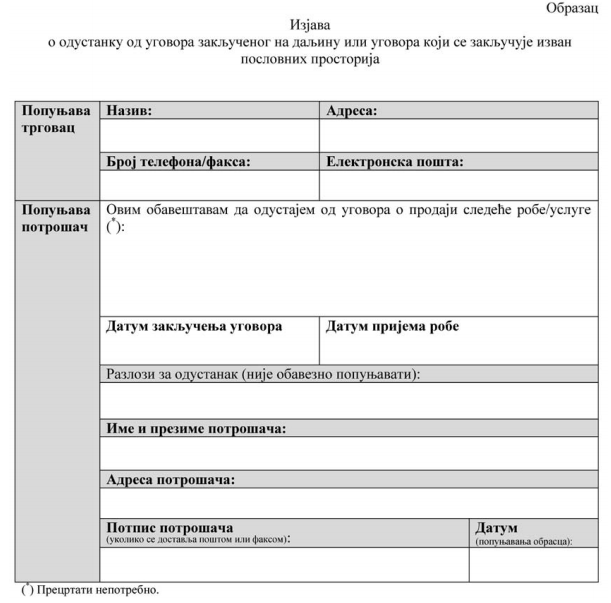 